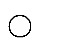 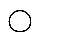 Z e s t a w i e n i e   r o z l i c z e n i o w eopłat należnych Stowarzyszeniu Zbiorowego Zarządzania Prawami Autorskimi Twórców Dzieł Naukowych i Technicznych KOPIPOL z siedzibą w Kielcach, ul. Warszawska 21/31 na podstawie art. 20¹ ustawy o prawie autorskim i prawach pokrewnychZ e s t a w i e n i e   r o z l i c z e n i o w eopłat należnych Stowarzyszeniu Zbiorowego Zarządzania Prawami Autorskimi Twórców Dzieł Naukowych i Technicznych KOPIPOL z siedzibą w Kielcach, ul. Warszawska 21/31 na podstawie art. 20¹ ustawy o prawie autorskim i prawach pokrewnychZ e s t a w i e n i e   r o z l i c z e n i o w eopłat należnych Stowarzyszeniu Zbiorowego Zarządzania Prawami Autorskimi Twórców Dzieł Naukowych i Technicznych KOPIPOL z siedzibą w Kielcach, ul. Warszawska 21/31 na podstawie art. 20¹ ustawy o prawie autorskim i prawach pokrewnychZ e s t a w i e n i e   r o z l i c z e n i o w eopłat należnych Stowarzyszeniu Zbiorowego Zarządzania Prawami Autorskimi Twórców Dzieł Naukowych i Technicznych KOPIPOL z siedzibą w Kielcach, ul. Warszawska 21/31 na podstawie art. 20¹ ustawy o prawie autorskim i prawach pokrewnychNazwa przedsiębiorstwa dokonującego  rozliczenia:Nazwa przedsiębiorstwa dokonującego  rozliczenia:Nazwa przedsiębiorstwa dokonującego  rozliczenia:Nazwa przedsiębiorstwa dokonującego  rozliczenia:AdresNIPREGONMiejsce i data sporządzenia informacjiRozliczenie obejmuje okres  od: 	 do:Udział utworów chronionych prawem autorskim w całości  kopiowanych  materiałów  w okresie  objętym rozliczeniem wynosi (Proszę zaznaczyć prawidłową wysokość   ):do 25%, wobec  czego  należna  opłata na rzecz KOPIPOLu wynosi 0,5% całości wpływów brutto          z tytułu kopiowania;ponad 25%, jednak nie więcej niż 75%, wobec czego należna opłata na rzecz KOPIPOLu wynosi 0,75% całości wpływów  brutto z  tytułu kopiowania;ponad 75%, wobec czego należna opłata na rzecz KOPIPOLu wynosi 1,5% całości wpływów brutto z tytułu kopiowania;Wysokość wpływów brutto osiągniętych z kopiowania w okresie objętym rozliczeniem wyniosła :(słownie :Udział utworów chronionych prawem autorskim w całości  kopiowanych  materiałów  w okresie  objętym rozliczeniem wynosi (Proszę zaznaczyć prawidłową wysokość   ):do 25%, wobec  czego  należna  opłata na rzecz KOPIPOLu wynosi 0,5% całości wpływów brutto          z tytułu kopiowania;ponad 25%, jednak nie więcej niż 75%, wobec czego należna opłata na rzecz KOPIPOLu wynosi 0,75% całości wpływów  brutto z  tytułu kopiowania;ponad 75%, wobec czego należna opłata na rzecz KOPIPOLu wynosi 1,5% całości wpływów brutto z tytułu kopiowania;Wysokość wpływów brutto osiągniętych z kopiowania w okresie objętym rozliczeniem wyniosła :(słownie :Udział utworów chronionych prawem autorskim w całości  kopiowanych  materiałów  w okresie  objętym rozliczeniem wynosi (Proszę zaznaczyć prawidłową wysokość   ):do 25%, wobec  czego  należna  opłata na rzecz KOPIPOLu wynosi 0,5% całości wpływów brutto          z tytułu kopiowania;ponad 25%, jednak nie więcej niż 75%, wobec czego należna opłata na rzecz KOPIPOLu wynosi 0,75% całości wpływów  brutto z  tytułu kopiowania;ponad 75%, wobec czego należna opłata na rzecz KOPIPOLu wynosi 1,5% całości wpływów brutto z tytułu kopiowania;Wysokość wpływów brutto osiągniętych z kopiowania w okresie objętym rozliczeniem wyniosła :(słownie :)Naliczona wysokość opłaty  :Naliczona i przekazana na rzecz KOPIPOLu wysokość opłaty brutto   :Naliczona wysokość opłaty  :Naliczona i przekazana na rzecz KOPIPOLu wysokość opłaty brutto   :Naliczona wysokość opłaty  :Naliczona i przekazana na rzecz KOPIPOLu wysokość opłaty brutto   :Naliczona wysokość opłaty  :Naliczona i przekazana na rzecz KOPIPOLu wysokość opłaty brutto   :(słownie:)Oświadczam, że powyższe dane są zgodne ze stanem  rzeczywistym.Oświadczam, że powyższe dane są zgodne ze stanem  rzeczywistym.Oświadczam, że powyższe dane są zgodne ze stanem  rzeczywistym.Oświadczam, że powyższe dane są zgodne ze stanem  rzeczywistym.Dane powyższe stanowią naszą tajemnicę handlową i mogą być wykorzystywane jedynie dla celów rozliczeniowych KOPIPOLu.Dane powyższe stanowią naszą tajemnicę handlową i mogą być wykorzystywane jedynie dla celów rozliczeniowych KOPIPOLu.Dane powyższe stanowią naszą tajemnicę handlową i mogą być wykorzystywane jedynie dla celów rozliczeniowych KOPIPOLu.Dane powyższe stanowią naszą tajemnicę handlową i mogą być wykorzystywane jedynie dla celów rozliczeniowych KOPIPOLu.(Podpis)